Publicado en Torrelavega el 14/01/2019 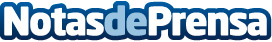 Aldro y Enertec firman con la FED Cantabria incorporar Go2Global en las residencias asociadas que lo deseenCon la firma de este acuerdo, la Federación Empresarial de la Dependencia en Cantabria ofertará a las residencias asociadas la solución de eficiencia energética Go2Global para lograr ahorrar gastos siendo más respetuosos con el medio ambienteDatos de contacto:Aldro EnergíaNota de prensa publicada en: https://www.notasdeprensa.es/aldro-energia-y-enertec-control-acuerdan-con Categorias: Nacional Inmobiliaria Cantabria Ecología Consumo Innovación Tecnológica Construcción y Materiales http://www.notasdeprensa.es